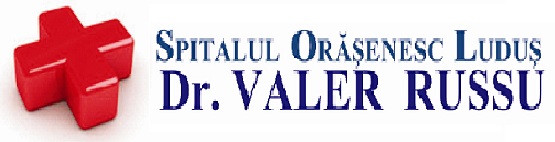 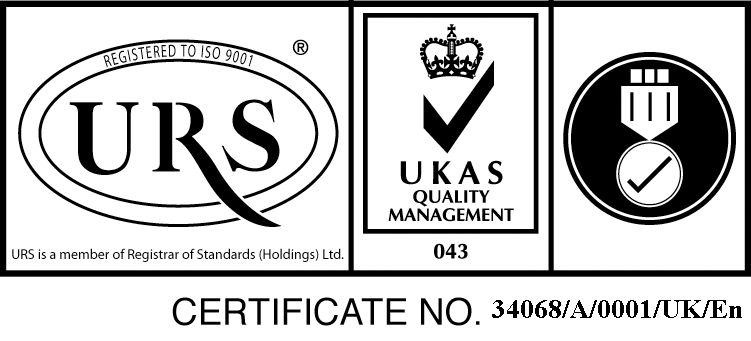 Str. B-dul 1 Decembrie 1918, nr.20, cod.545200, Ludus , Judet Mures,Tel :0265-411889 Fax :0365-430755  spludus@gmail.com ; www.spital-ludus.ro                     Nr. 8854 /19.08.2019                                              Operator de date cu caracter personal inregistrat la ANSPDCP nr.13540       A N U N Ţ	 În vederea participării la concursul organizat pentru ocuparea unui post de asistent medical PL  pe perioadă nedeterminată la Cab. cardiologie din cadrul Ambulatoriului integrat, au fost depuse 4 dosare de înscriere. 	Rezultatele selectării dosarelor de înscriere sunt următoarele:Bãeţan Crina Adina                                          admisFerenczi Claudia Denisa                                  admisRuncan Maria                                                   admisSukosd Erika Brigitta                                       admis                          Preşedintele comisiei de concurs,                                                         Dr. Baghiu Anca